A.	Overall Scope and Nature of the Requirement	3B.	Minimum Requirements	3C.	Specific Requirements	4     C.1 (Mandatory Requirement) Collection and Delivery………………………………4     C.2 Service Requirements………………………………………………………………4    C.3 Service Development………………………………………………………………..8     C.4 Management of Contract – expectations from relationship……………………..8     C.5 Training……………………………………………………………………………...10     C.6 Warranty or Indemnity……………………………………………………………..10     C.7 (Mandatory Requirement) The Authority’s relevant insurance indemnity    requirements and minimum levels……………………………………………….10     C.8  Additional charges and fuel surcharges…………………………………………11D.	 Further Information	11     D.1. Further Services Offered…………………………………………………………..11    D.2  Awarding the Contract on Behalf of Other Contracting Authorities…………...12Overall Scope and Nature of the RequirementThis Contract is for the provision of a service for the collection of cash and cheque income for Torbay Council (including the Torbay Economic Development Company Ltd (TEDC)) from the Torbay Council main offices at the Town Hall, Torquay. The monies collected are then to be transported in a safe and secure manner and banked with Torbay Council’s bankers; who are currently The National Westminster Bank Plc. The process must be secure, with proper accounting records and a full audit trail kept and this must comply with requirements of Torbay Council’s insurers and the Devon Audit Partnership.The estimated value of cheques, for Torbay Council could be £9.3 million per year and for cash around £6.7 million per year, for the duration of the contract.The Authority is conducting this Further Competition using ESPO’s Framework Agreement 324F_16 – Cash Collection and Cash and Valuables in Transit (CVIT) Services (Lot 6: South West England). The Contract is to commence 01 January 2018 and is to run for a period of 2 years, which following a review of the service provision, may be extended for a further one (1) year with the option for a further final one (1) year extension, making the potential total contract period: four (4) years.Torbay Council’s expectation is that prices offered by the successful contractor (including any fuel surcharges) are fixed at the Contract commencement date for the initial two (2) year period of Contract and (if the Contract is extended) are then reviewed annually in line with RPI, for the duration of the Contract.Minimum and Mandatory RequirementsThis Specification sets out the Authority’s minimum requirements in relation to the provision of Cash Collection Services.  It is the Authority’s expectation that all Applicants meet these minimum requirements and will demonstrate this in their responses to the Method Statements and Technical Questions within 4 Stage Two Tender Submission. The Authority has set out a number of Mandatory Requirements within this Specification, these are identified with the inclusion of the wording (Mandatory Requirement) against whole sections or individual requirements. Applicants will be required to confirm their compliance with these Mandatory Requirements within their Stage Two Tender Submission.	Specific RequirementsC.1   (Mandatory Requirement) Collection and DeliveryThis Contract is for the provision of secure collection of cash and cheque income services, for Torbay Council, from the Town Hall, Torquay and the secure transit of these monies and which are then to be banked with the Council’s current bankers, who are currently the National Westminster Bank Plc.           The Services required: Secure Cash in Transit.           Collection from: Torbay Council,			     Town Hall,			     Torquay.			     TQ1 3DR           Delivery (currently) to:                                            NatWest Cash & Coin Operations,     Britannia House,      Britannia Road,      Patchway,      Bristol.     BS34 5TH            And Bulk Coin            Delivery (currently) to:                                     Camberley Cash Centre,   Raven House,   1 Trafalgar Way,   Yorktown Industrial Estate,   Surrey.  GU15 3BN           Collections are to be made: between 9.00am and 14.30pm, Monday to Friday.                           Deliveries to be made by the next working day.Collections of sealed containers to be a maximum of £100,000 per collection and    no bag is to exceed £20,000.The service must meet with any requirements prescribed by Torbay Council’s insurers and the Devon Audit Partnership. The Authority will, where necessary, undertake to implement any reasonable security precautions agreed by both parties. C.2  Service RequirementsC.2.1   Standards expected(Mandatory Requirement) The successful contractor is expected to meet with the requirements specified in this Specification. It is important that the income is collected and transported and banked promptly, the next working day, as income collection is a vital source of funding of Council services. This service must be flexible and cost efficient and must seek to reduce cost in the current economic climate.The successful contractor must conform to standards and policies prescribed by Torbay Council, its insurers and the Devon Audit Partnership where specified in this Contract. C.2.1.1 (Mandatory Requirement) The successful contractor’s organisation must conform to BS7872 - Manned security services. Cash and valuables in transit services (collection and delivery). Code of practice. (The Authority’s Insurers require that money over £12,500 be transported by a security company which conforms to this British Standard).              The successful contractor’s organisation will preferably be a member of British Security Industry Association (BSIA) Registered Carriers. C.2.2 Outcomes for service deliveryThe objective is that cash and cheque income, which amount to a combined total of c £16 million, is collected annually, securely transported and banked with the Council’s bankers.  C.2.3 Quantities – Cash and Cheque amounts from Torbay Council (within the last Financial Year 2016/17).           Cash banked 1st April 2016 to 31st March 2017		£6.7m           Cheque’s banked 1st April 2016 to 31st March 2017	£9.3m C.2.4 Quality Control - Collections  C.2.4.1 (Mandatory Requirement) The Authority expects collections to be made daily after 9:00am and prior to 14:30pm. Where collections are not going to be made by the required time then Torbay Council must be advised and provided with reasons for the failure to meet the Council’s requirements. The Council will notify the contractor where no collections are required, or where additional holiday or ad-hoc one-off collections are required.C.2.4.2 The service is for collections to be made available on a basis of 52 weeks per year and on Monday’s to Friday’s (the five (5) day working week). Where additional charges are required this will be on the basis of the equivalent service charge per day, on days where service normally would be provided and twice the equivalent service charge per day, where a service would not normally be provided.C.2.4.3 The Authority will provide eight (8) weeks’ notice of additional collections required on public holidays, e.g. the Christmas period.  C.2.4.4 (Mandatory Requirement) The service is to be invoiced on a monthly basis, in arrears and will be paid in accordance with the Council’s payments of Creditors terms. Additional service charges will be invoiced in arrears.  C.2.4.5  Applicants will within their Invitation to Tender (ITT) submission, provide details of the cost of the service(s) net of VAT, within Part 5 - Pricing Schedule.C.2.5  Contract Performance Target            So as to ensure that Performance Targets are met within the Contract, the Authority wishes to include the following Service Credits into the Contract:If there is a delay of more than forty eight (48) hours from the scheduled time and date of all (working day) collections and deliveries, then the Contractor is liable (in full) for all costs incurred by the Authority, in the sourcing and payment of alternative secure collections and deliveries (by another specialist Contractor), until normal service is resumed by the Contractor.From the commencement of the contract, if the Contractor fails to meet all (working day) daily collections and deliveries, more than three (3) times in a rolling three (3) month period, or seven (7) times in a rolling twelve (12) month period (the seven (7) times in a rolling twelve (12) months, shall only apply if liability payment hasn’t already been made to the Authority, by the Contractor), without good cause - for example, events which the company has no control over; then the Contractor will be liable for payment of five percent (5%) of the annual Contract value to the Authority, for each occurrence. Torbay Council considers the accepted circumstances which may impact on service delivery and are outside the companies control, as acts of war, civil unrest, terrorism, government policy (e.g. forced nationalisation), or risks from radioactive, biological or other hazardous substances.   C.2.6 Procedures for all collections  C.2.6.1 (Mandatory Requirement) The successful contractor will be required to contact Torbay Council’s Incomes Team, to advise that they are approaching the Town Hall building. C.2.6.2 Torbay Council will ensure that the security team are aware of their imminent arrival and that CCTV cameras are then activated to cover the area where the collections are to be made.C.2.6.3 (Mandatory Requirement) The successful contractor will have provided appropriate ID for their secure collectors who will provide service for this Contract, to allow them to access the Town Hall building. The Authority will need to be provided with an up to date list of collectors by the successful contractor and, Torbay Council must be advised immediately of any leavers or new employees who may work on this Contract.  C.2.6.4   On arrival, an Income Collector or Income Officer will collect the contractor’s officer and take him to the strongroom to scan and sign for our mixed coin, notes and cheques and they will require the issue of a signed receipt. C.2.6.5   At the point of signing the successful contractor will have assumed responsibility for the monies collected until the money is handed over at the correct delivery point. Therefore, the responsibility and risk falls upon the successful contractor, so it is essential that they are satisfied that what they collect and sign for matches with Torbay Council’s records – for every collection.C.2.6.6   The successful contractor will then be taken to the Income Collectors’ Coin room, to collect the bulk coin bags which are recorded on a collection / delivery sheet which the Income Team hold.C.2.6.7   (Mandatory Requirement) The successful contractor will have to count the bags back to the member of staff to check against the sheet then to be signed by both sides to confirm what is going to the bank. The successful contractor will enter this amount in their system and issue another printed receipt. C.2.6.8   (Mandatory Requirement) Once the money (mixed coins, notes and cheques) has been signed for, within the Authority’s offices it will be the successful contractor’s officer’s responsibility.C.2.6.9   (Mandatory Requirement) The security arrangements should include that the successful contractors employee cannot scan any bags without the appropriate scanning machine:- authentication codes having been entered.C.2.6.10   (Mandatory Requirement) The bulk coin must be transported by an electric trolley out to the collection point. The trolley must not be taken outside the back door of the Town Hall. There is a notice to that effect as part of the Authority’s Security/Health and Safety instructions.   C.2.6.11  (Mandatory Requirement) The successful contractor must unload the trolley and place the bags on their vehicle, a member of the Council’s Coin Collector’s or Income Team will be present at this time. At this point there is a final opportunity to re-check what has been accounted and signed for. The collection should not exceed the agreed limit of £100,000.C.2.6.12   (Mandatory Requirement) The electronic trolley must not be overload and should not exceed approximately 50 bags, for health and safety reasons, including the need to ascend the metal ramp.  C.2.6.13  Currently the collection bags hold £20,000 in the large bags and £10,000 in the small bags.C.2.6.14   The Authority, when the banking is prepared will ensure that the bags will be locked in the wallet cage in the strong room. The current indemnity is for  (5) bags of notes only.C.2.6.15   Where this figure of five (5) bags of notes is exceeded the Authority will contact the successful contractor, to arrange an extra collection.C.2.6.16   The successful contractor’s collector(s) will be escorted by an Income Collector or staff member of the Income Team on each trip, to ensure they can access or leave the building. C.2.6.17   The successful contractor’s collector, when issuing the receipt for these bags, will be required to enter on the receipt their initials for each bag on this receipt. The successful contractor will supply bags for mixed coin and the Authority will ensure bags are not overfilled, or are filled in accordance with agreed limits. C.2.6.18   The mixed coin will be held in the strong room wallet cage in the strong room, with    the notes.  C.2.6.19   (Mandatory Requirement) Each bag must be listed on the receipt issued by the successful contractor’s collector and each bag number must be initialled against by the successful contractor’s collector. Alternatively records may be kept by electronic scanning of bags.C.2.6.20   Once the successful contractor has confirmed the amount of bags they have counted into the trolley the Council will record this in its records and initial that this has been collected.C.2.6.21   (Mandatory Requirement) At this point, the successful contractor’s collector will enter the information on to their system, and the Torbay Council Income Collector or Incomes Team Member will check that they have signed and dated the coin sheet for all of the collection. All signed paperwork must be returned to the Incomes team so that this information can be forwarded to the Council’s bankers. C.2.6.22   (Mandatory Requirement) Once the money is signed for the successful contractor will have assumed responsibility for resolving any discrepancies.C.3    Service DevelopmentThe Authority would expect the successful contractor to seek to provide Torbay Council with improvements to the service, (technological or procedural); which if agreed by both parties and signed off would lead to a more cost efficient provision of the service.C.4    Management of Contract – expectations from relationshipThe Authority will require nominated points of contact to be specified and agreed with the successful Contractor upon Contract Award and the Authority to be informed of any changes, for the overall management of the contract and the day to day management of the contract, for example, empowered to deal with issues such as failure to collect by a specified time on the day.The Torbay Council nominated contacts would be the Services Manager Finance - Systems & Information, for the overall management of the Contract and for day to day issues, the Income Lead Officer. A list of other Torbay Council Officers who may act in the absence of one of the above, will be supplied.(Mandatory Requirement) The Authority would expect full accounting records to be kept of monies transported and banked on its behalf. It would expect full access to records be provided to the Devon Audit Partnership to investigate any discrepancies. There would need to be full processes agreed and detailed before the contract commences of how discrepancies will be investigated. The Council would expect the contractor to have Employer’s Liability insurance cover to the value of £10m, Public Liability insurance cover to the value of £5m and Professional Indemnity insurance of £1m and to comply with Torbay Council insurer’s requirements or raised by Devon Audit Partnership.The Authority would expect any issues which arose with regards to collections, to be reported to the Torbay Council Lead Income Officer immediately. Should Torbay Council change bankers from the National Westminster Bank Plc. During the life of this Contract, the Authority would expect the contractor to continue with the same service provision as laid out in this Specification – or to reach agreement with the Authority, on any required variations, caused from changing bankers.The Council would require an annual review meeting to take place at the Torbay Council premises. If concerns arise over the performance of the contract and additional meetings may be required by Torbay Council. Where issues are raised and an additional meeting is required the performance would be reviewed over a three month period. If the performance of the contact does not improve within that three month period then Torbay Council may implement written notice of termination of the contract.Please see details of the occurrences in which the Authority may invoke Service Credits to the Contractor, within section C.2.5 Contract Performance Targets, above. Termination of the contract is at the end of the Contract period, which includes break clauses at the end of two years, a further one year, plus one final year. Either party may terminate the Contract by the giving in writing of written notice which will be for a three month period and must specify the end date for the Contract. The Contract may be ended by either party where the actions under the Contract may be illegal, or there is an act of bankruptcy or liquidation, appointment of receivers or administrators or deed of arrangement made for creditors.C.5    TrainingTorbay Council expects full details of training provided for the successful contractor’s staff (working on this Contract) and policies and procedures, to which they are expected to adhere to when operating contracts similar to this one. This is to include:-The number of persons used on the collections vehicle;Lone working training and policies;Health and Safety training and policies, e.g. manual lifting; Training for dealing with conflict and difficult persons;Cash handling policies for secure transit and banking of monies;The length of the induction process and what is covered in this training;What risk assessments are carried out for each contract and how and how often they are reviewed;What recognised national accreditations or British Standards the company currently hold;Torbay Council operates a no smoking policy on premises and in vehicles and it expects contractors to comply with this. C.6   Warranty or IndemnityThat the successful contractor will supply Torbay Council with details of the required Insurance certificates and bonds at least twenty one (21) days prior to the commencement of the Contract.The successful contractor must ensure that the income collected and signed for at the Town Hall, is correct, by signing-off the collection at the Authority’s offices.The successful contractor will indemnify Torbay Council against all losses in relation to cash in transit and costs of rectifying the situation, e.g. to include (for example), costs of obtaining replacement cheques from customers.Death or personal injury caused by negligence on the part of the successful contractor, without limit.As per the Call-Off Terms of the ESPO Framework Agreement 324F, Cash Collection and Cash and Valuables in Transit Services, at section 18.2.1 (within 18.2 Insurance): ‘The Service Provider shall effect and maintain with a reputable insurance company a policy or policies of insurance providing which may be incurred by the Service Provider, arising out of the Service Provider’s performance of its obligations under the Contract, including death or personal injury, loss of or damage to property or any other loss. Such insurance shall be maintained for the Contract period’.  C.7   (Mandatory Requirement) The Authority’s relevant insurance indemnity requirements and minimum levelsThe Authority’s required insurances indemnities and their minimum levels for this Contract are as follows:           Employer’s Liability - £10 Million           Public Liability - £5 MillionProfessional Indemnity - £1 Million   C.8    Additional charges and fuel surchargesTorbay Council’s expectation is that costs (including any fuel surcharges) are fixed at the Contract commencement date for the first twelve (12) months of the Contract and are then reviewed annually (on the anniversary of the Contract Award) in line with RPI, for the duration of the Contract.Further InformationD.1   Further Services OfferedThe Applicant will be expected to suggest as part of its response to the Evaluation Questions any additional products or services that they may be able to offer as part of this Contract or any other added value that their offer might be able to bring to the Authority. Applicants are expected to build any such offers into their submissions regardless of whether specific questions are asked along these lines or not.As an example: During the life of this proposed Contract, Torbay Council may require daily coin collections from all of its ninety two (92) on-street Pay & Display Parking Meters and its sixty seven (67) Pay & Display/Pay on Exit Parking Meters within thirty eight (38) Council Car Parks, located throughout the Torbay area. Collections would be required Monday to Friday and on Sundays, each week throughout the year. For information purposes only: as an additional service within this Contract; please confirm if your organisation would be able to provide all Parking Meter Collections – with (Bulk Coin) deliveries by the next working day, (currently), to:          Camberley Cash Centre,           Raven House,           1 Trafalgar Way,           Yorktown Industrial Estate,           Surrey, GU15 3BN.Please submit your costs for this additional scheduled collection service from the Authority’s on-street and off-street Parking Meters (with next working day deliveries to the locations above); within ‘Additional Products or Services which could be offered within this Contract (for information purposes only)’, within (Part 5) Pricing Schedule.This will be a non-scoring part of this Further Competition process and will be for information purposes only. But it will provide the Council with an opportunity to assess the Applicant’s business model and opportunities to provide additional services within a rapidly changing and challenging business climate, within which Torbay Council is required to work.For information purposes only: Applicants are required (in not more than one thousand (1000) words) to describe what additional services could be offered within this contract within Part 4 Award Questionnaire.Additionally, Applicants will be required to detail the costs of any additional services to the Authority – and to indicate those which may be at no additional cost, within (Part 4) Pricing Schedule.D.2   Awarding the Contract on Behalf of Other Contracting AuthoritiesThe Authority is not purchasing on behalf of other contracting authorities.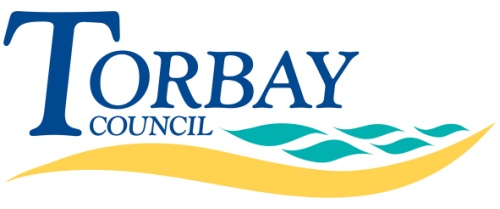 	Part 2 SpecificationContract ReferenceTCORP03Contract TitleCash Collection ServicesContents